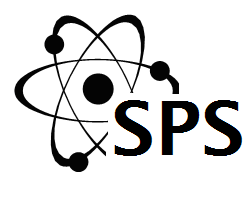 SHANKLEA PRIMARY SCHOOLSchool Improvement Plan2016 - 2017School Improvement AimsAt Shanklea Primary School we believe that every child must be provided with opportunities to develop socially, emotionally, academically and physically to achieve the highest possible standards. We are an inclusive learning community that is forward thinking, innovative and confident and committed to ensuring that all of the children in our care are happy, enthusiastic and purposeful learners.   We are working together to:  Raise achievement through a commitment to high standards and expectations across EYFS and the primary curriculum  Enable every child to succeed as an independent, enthusiastic and confident learner  Provide active, co-operative and independent learning through dynamic and high quality outstanding teaching Create an atmosphere where each child is valued as an individual, enabling them to develop a positive self- image, self- discipline and respect for others  Ensure equality of opportunity at all times, so that each child is given appropriate support and enrichment opportunities   Create an inclusive learning community which challenges and enables every learner to flourish, prosper and develop aspirations for a successful future  Provide a welcoming, secure, stimulating and enhanced learning environment  Provide an innovative, creative and integrated EYFS and primary curriculum which inspires and motivates children to learn and which takes account of different learning styles  Celebrate our rich diversity, British Values and work in partnership with parents, children and the wider community  Aims of the School Improvement Plan 2016-2017To set challenging targets in the curriculum and whole school environment to raise achievement and attainment for all pupils.  To raise expectations and the overall standard to outstanding learning and teaching.  To provide appropriate resources throughout the school to ensure high quality and effective provision at all stages of children’s development.  To provide staff with appropriate resources and training so enabling them to enhance their practice and carry out teaching more effectively.  To provide inclusive and fully integrated curricular provision thus enabling all children to fulfil their full potential.  To provide a safe and secure learning environment which ensures children treat others with understanding, consideration and respect.  Leadership and School OrganisationTo build capacity for continuous improvement and sustainability and develop the strategic effectiveness of the governing bodyTo continue to provide strong, cohesive and effective leadership with a clear direction on improving standards, provision and achievement across the school so pupils and staff excel.To clearly define roles for school management team and build capacity withinTo enable staff with leadership responsibilities to be accountable for high standards and achievement and measure the impact of their work.To ensure that new leaders are supported and challenged;  to reflect and debate about the impact of their work. The climate for learning should motivate all staff to innovate to improve pupil outcomes. To ensure that safeguarding is effective and exemplary so leaders work to protect pupils from radicalism and extremism. To ensure all learners are able to recognise the positive lifestyle choices they make and recognise when choices put them at riskTo ensure a joined-up/multi agency approach to promote good attendance and achieve the best possible learning outcomesTo increase involvement of parent and carers in children’s learning from 2 year old provision through to Year 6. Staff DevelopmentTo develop the role of subject leaders and teachers in monitoring, evaluating and leading children’s learning and capacityTo maximise the impact of teaching assistants in our primary school setting through:Outstanding Teacher Assistants course A consultative/research framework which enables support staff to be deployed and supported, to help them thrive in their role and improve outcomes for pupils: CPD enquiry network regarding independent learners. To ensure performance management and review is effective in supporting, encouraging and challenging  professional development for all staff   To ensure that all staff continue to have opportunities for the professional review of their work through the Educational Endowment Foundation framework and Professional standards for teachers and teaching assistants.Raising Standards, Outcomes and Curriculum DevelopmentTo reach our ambitious outcomes for children’s learning, all areas of work will be focused on four core priorities:  Sustained and substantial rise of pupil achievement and standards in all subjects: In each year group and across the curriculum, including English and Maths, current pupils make substantial and sustained progressthe progress of disadvantaged pupils and pupils who have special educational needs or disabilities currently on roll should match or is improving towards  that of other pupils with the same starting points. From different starting points, the progress in English and maths is high compared with national figures. The progress of disadvantaged pupils from different starting points should match or is improving towards that of others nationally.To ensure staff are confident and able to use assessment data to plan for differentiation and progressionAll pupils are able to recognise the progress they are making and how they need to improveIncrease the proportion of outstanding teaching in all year groups: Teachers demonstrate high expectations and deep knowledge of the subjects we teacher, questioning effectively to deepen understandingTeachers provide incisive feedback so pupils improve their knowledge, understanding and skills. Children are given challenging homework and are eager learners. Maintaining high standards of learning behaviour, confidence and independence for all pupils Pupils are confident learners. Their excellent attitude to learning has a strong impact on progressPupils discuss issues in a considered way, showing respect for others ideas and views. Sustain outstanding standard of leadership and management across the school  The effective induction of new leaders and staff into the Shanklea culture enables pupils and staff to excelGovernors challenge senior leaders regarding the effective deployment of resources, including pupil premium, SEND, Primary P.E and sport premium, Literacy and Numeracy intervention funding.These core priorities will be achieved through detailed action plans in the following areas: Early Years Foundation Stage (EYFS);   English;  Mathematics;  Science; Computing based learning;  Creative inspiring Curriculum;  Humanities, Inclusion; Finance, Premises and Governors and Safeguarding.  Overall priorities to achieve outcomes:Promote and embed British Values in everything the school does.     Rise of pupil achievement and standards in all subjects Continue to incorporate ‘Be The Best You can Be’ and ‘Give it Everything You’ve Got’ to all aspects of school life.  Increase the proportion of outstanding teaching in all year groups Maintaining high standards of learning behaviour; resilience and independence for all pupils Sustain outstanding standard of leadership and management across the schoolEnsure that the School appraisal system continues to both challenge staff and support them in providing the best possible teaching and learning outcomes for all children. Policy Control DetailsPolicy Control DetailsPolicy Control DetailsPolicy Control DetailsDate policy approved:September  2016September  2016September  2016Prepared by:Helen Brown                                               SignatureDateApproved for issue by:Gareth Pearson SignatureDateReview period:1 year1 year1 yearReview required by:September 2017September 2017September 2017Responsibility for review:Performance Improvement CommitteePerformance Improvement CommitteePerformance Improvement CommitteeKey PrioritiesKey ObjectivesKey Outcomes for PupilsRaise of pupil achievement and standards in all subjectsTo continue to raise standards and attainment in Maths, English, especially Reading,  writing and spelling, across the schoolTo continue to narrow the gap for groups of pupils across the schoolTo ensure more able pupils are well challenged in all lessonsEffective Peer and Self- AssessmentIncrease the proportion of outstanding teaching in all year groupsTo increase the proportion of outstanding teaching and the sustained progress pupils makeTo ensure all  interventions are well matched to pupil needs and accelerate progress for identified pupilsFurther develop the application of pupils’ maths, problem-solving  and Reading, Writing and Communication skills across the primary curriculumChallenge and ScaffoldingPurposeful Curriculum LinksHigh Level QuestioningPupil Led Independent LearningHighly effective phonics teaching. Parent Partnership workingMaintaining high standards of learning behaviour for all pupilsTo further develop children’s ability to effectively manage their own behaviourTo further improve attendance for persistent absenteesTo provide an outstanding learning environmentStrong Pupil VoiceLow level disruption extremely rare. No groups disadvantaged by low attendance. The attendance of pupils who previously had high rates of absence is rising quickly to the national average. Broad/balanced curriculum that inspires learning. SMSC/ Brit values strongSustain outstanding standard of leadership and management across the school To further develop accountability of subject leaders and teaching assistants  for raising achievement  To continue to use reflective and robust feedback from regular monitoring of all staff to raise achievement  To implement effective induction for all new staff and NQTsQuality Professional Staff Development at all levels ofPersonnelRising progress across the curriculum, including in English and maths. Exemplary relationships between staff and pupils. Coaching Cycles and triads to improve teaching practice and outcomes for all.Affiliation to School Direct and Northumbria University teacher training provider as well as the Teaching Development Trust.Evaluation of Progress made in previous yearPriority Area 1 : To continue to raise standards, attainment and progress in English, especially Reading, writing, phonics and spelling The progress towards achieving our targets and success criteria:Attainment in writing shows  improvement and is now good or better  in most classes and will continue to be a focus to ensure attainment is maintained and more outstanding teaching is evident in 2016. This has been due to modelled Writing and Extended Writing CPD and teachers are now using the progression in writing document across the school to ensure commonality and accelerated progress from year to year in children’s use of language and communication. There has been an increase in % pupils on track and expected in reading and writing in most year groups.  Attainment of pupils in phonic screening, SPAG is above national in EYFS, KS1 and KS2 cohorts following the implementation of Read, Write Inc programme. (School Year 1 Phonics Screening Test 98% as compared to N 80.6%; Year 2 re-check 75% Combined 94%) Wider reading is strength across the school, successfully resulting in good and outstanding progress. This has been due to Guided Reading support from teachers, teaching assistants, pupil mentoring and a focus on Boys reading and heightening the profile of the library and book corners. The only exception is Year 6 where outcomes were broadly average against national expectations in reading (63%) and % of pupils at the end of KS2 made below expected progress (-0.2 confidence interval).  In English, lower attaining pupils are exceeding NA for better than expected progress. Good or better achievement and progress overall is broadly reflected in all year groups.  Clear and specific marking, feedback and self - assessment by pupils, results in pupils being clear about what they need to do next in their learning. Children evaluate their progress in lessons and make corrections and improvements following specific feedback.Further action still required in this area:Maintain the increase in the % of pupils attaining the expected good level of development in CLLD at EYFS Sustain the  % of pupils attaining the expected threshold for the phonic screening test.Increase the % of pupils attaining expected or exceeding standards especially in Reading at the end of KS2.Increase the % of pupils making expected progress for pupils in English.Increase the % of pupils converting from expected standard to mastery and greater depth in Reading. Sustain the attainment in maths and writing more rapidly to be above national, especially for Year 6 disadvantaged pupils.Further narrow the gap between boys and girls in Reading and writingPriority Area 2 : To continue to raise standards and progress in mathsThe progress towards achieving our targets and success criteria:Teachers’ planning and delivery now show a good or better  understanding on how to teach mental maths, calculation and reasoning due to the impact of coaching cycles and triads of staff to evaluate mathematical progress and achievement.Children’s work shows a clear difference between formal written and mental maths strategies. This work needs further development in response to the heightened expectations at the end of Keystage 2.Mental arithmetic and maths reasoning is a key focus of the daily maths lesson.  Children’s work show good opportunities where children applied skills learnt.  Think boards are well used in KS1 and KS2 to support children with problem solving.  There has been an increase in the % of pupils attaining meeting expected or mastery at the end of KS2. 86% of pupils at the end of KS2 made expected progress since the end of KS1.  (1.9 confidence interval)  There is good evidence of children assessing their own learning.Further action still required in this area:Continue to improve children written and mental maths skills with a clear differentiation between the different strategies. More opportunities to solve puzzles and take part in interactive maths tasks and/or activities.Ensure medium term plans meet new Maths Curriculum standards Implement and refine new Maths Curriculum  Implement and measure the impact of new Mathematical InterventionsImplement and review Motivational Mental Maths MountainMeasure the impact of mathematical programs and e-learning self-study tasks. Priority Area 3 : To maintain high standards in Science across the schoolThe progress towards achieving our targets and success criteria:There has been a marked improvement in the quality of learning as evidenced by quality of children’s work, informed marking, addressing misconceptions, AFL and marking ladders as is evident from book scrutiny sessions.  Data is now being used to inform planning – teachers asked to say what they will do in order to make sure the children make expected or exceeding ‘Steps’ progress.  Working walls and marking ladders in classrooms include key vocabulary and model progress in child speak and planning boards for the children to refer to.  There is evidence of children using ICT to aid their learning of Science, particularly digital microscopes, IPADS and graphing software. Further action still required in this area:Continued focus on children developing their Sc1 skills using ‘ways of finding out about the world’; curiosity; enquiry; resilience and independence.  Further develop children’s recording skills.  Continue book monitoring sessions looking at marking, AFL and SC1 evidence through marking ladders and target tracking.Priotity Area 4: To ensure there is outstanding provision and learning experiences for children in the EYFSThe progress towards achieving our targets and success criteria:There has been a clear focus on the planning and delivery of outstanding outdoor learning experiences.  This has been achieved firstly by planning specifically for a wider range of activities based on the children’s interests and the new EYFS curriculum. Weekly planning has been developed to include key questions, differentiation to support children working at all stages of “Development Matters” and activities that consolidate the focus activities.  Learning walks and observation feedback reflects this outstanding environment.The outdoor area is well resourced with high quality experiences that promote outstanding learning experiences.  CPD delivered on guided talk and writing focusing on clear learning outcomes. Consistency between Pre-school, Nursery and Reception on delivery of guided talk and writing.  Data shows children have made good or better progress in communication, talk and Writing after coming into Reception well below expected levels.  A weekly nurture group has been running with specific targeted children identified from data analysis. Children have improved their vocabulary development.  This is reflected in the end of year 2016 EYFS data trawl and analysis which has shown significant improvement against national norms. (School GLD 83% as compared against N 69.3%)  Further action still required in this area:Continued focus on C&L and Calculation in Nursery.  Developing high quality experiences, quality resources and delivery which will cater for those children that come in well below the national average.  Raise the standards of teaching from good to outstanding.  Ensure there is outstanding provision for Reading across the EYFS to ensure all children make outstanding progress.This year’s cohort need targeted interventions regarding mathematical vocabulary, concepts and application. Further expansion of EYFS provision to include 0-2 year olds (Little Monkeys, Community Playgroup) and fulfil OFSTED statutory safeguarding, welfare and learning expectations Priority Area 5: To provide high quality and well differentiated provision for vulnerable pupilsThe progress towards achieving our targets and success criteria: Intervention programmes are well planned for based on pupil progress information and the tracking of specific groups.Monitoring, training and support with delivering interventions has been effective at improving quality of intervention support. Most Vulnerable children have a clear understanding of their targets and have several opportunities to work on them.  Inclusion meetings and support from inclusion team have been effective at identifying and implementing targeted support and reviewing regularly through a multi-agency approach Improved differentiation for children with additional needs is planned for in most classes. Effective in class support taken place to ensure attainment of vulnerable groups is raised. Training for LSA’s has resulted in them being more skilled to deal with conflict and resolution in the playground. Accountability has also developed resulting in LSA’s taking a more proactive role at lunchtimes.  Inclusion team working effectively and clear of their roles and responsibilities through weekly meeting and improved communication. Effective early identification of children with SEND in EYFS through effective links with outside agencies. Improved attendance and effective meetings to target parents of children with low attendance or persistent absenteeism. Further action still required in this area:2 SENCOs (Phase specific) to gain national accreditationThe appointment and induction of an Inclusion Mentor to support disadvantaged or vulnerable pupils Further develop strategies to ensure children are involved in their IEP targets and are more aware of how they are progressing.  To further develop staff skills with wave 1 teaching to support children with autism, cerebral palsy, diabetes, hearing and visual impairment. All staff to receive Child Protection and Prevent training; Emergency First Aid and Defibrillator training; EYFS staff Paediatric First Aid, Manual handling and fire warden training.  Priority Area 6: To implement a future - proofed ICT infrastructure to enhance the primary curriculum and community communications.The progress towards achieving our targets and success criteria:All classes use the VLE School 360 to support learning, set homework and provide strong links with parents and carers through the School Gateway.  Subject leaders support learning within their subject area through the use of new successful curriculum VLE pages and digital technology to enthuse children within that subject area. (Reading Eggs; Acceleread; My Maths; Mathletics) ICT is now used as a tool for learning in all subject areas with successful curriculum links, such as the use of programmes to support children’s progress.  These programmes include Auresma, Clicker 5, Sock Puppets and communicate in multi-media and print.  These programmes are planned to meet the needs of individuals, groups and classes.  The revised computing scheme of work is used in planning to facilitate and develop ICT skills across the curriculum  All members of staff and governors have signed and follow the school’s acceptable usage policy and key personnel are CEOP accrediated to ensure the safety of all children.Further action still required in this area:The appointment and induction of an ICT technician to development the school website (in order to be Ofsted compliant), embedment of  school APPs for self- study  and internet access for disadvantaged pupils.Wider use of IPads across the schoolBlogging across the school. Mathematical intervention programmes to promote mental number facts and calculation and reasoning skillsFurther cross curricular links so ICT skills are embedded into daily practice in all areas of learning.   Embed and extend the use of the Primary school tracker and Tapestry to measure progress and achievementPriority Area 7: To provide an outstanding learning environment  Foyer, hall, classrooms has been decorated and carpeted and are used for one-off lettings and community events.  Procurement and contracts have been evaluated successfully resulting in savings and improved facilities for staff and pupils.  School environment has been maintained as a stimulating and well cared for place for children to learn.Further action still required in this area:Develop use of premises for extended learning and community use.  Development of playground facilities, in particular quiet area and outside large play equipment – i.e. seating; murals; Yurt through community bid supported by Aviva. Significant investment in ICT infrastructure (IWBs, projectors, laptops  and IPAD portal. Overall priorities to achieve outcomes:To embed a ‘culture of vigilance’ into everything the school does so all personnel understand the safeguarding risks and how to report any concerns.To promote a rich and varied curriculum so children understand risk, become more resilient and know where to go for help and support. To promote British values (Democracy, the rule of the law, individual liberty, mutual respect and tolerance) as well as the diversity of society though the primary curriculum.Maintaining high standards of learning behaviour for all pupils Raise of pupil achievement and standards in all subjects Increase the proportion of outstanding teaching in all year groups Sustain outstanding standard of leadership and management across the school   Key PrioritiesFocus / outcomeEnjoy and Achieve: For children to attend, enjoy school and achieve highly  Raise standards and achievement in Literacy  Raise attainment in using and applying mathematical skills, with a particular focus on problem solvingRaise attainment in Science, in particular scientific investigation Raise attainment of under achieving and vulnerable pupils  Exceed national average for  attendance and punctualityTo continue to provide high quality learning opportunities in the Foundation Stage  To develop the use of computing to support learning  across EYFS and the primary school curriculum.Increased % pupils on track in Literacy and maths  Increased % pupils achieving expected or working in depth. Improved standards of creative writing & reading comprehension and SPAG skills  Pupils able to use and apply calculation methods effectively  Improved use of mathematical and scientific vocabulary related to real life contexts  Children learn through the provision of a fully integrated curriculum Appointment of  specialist MFL teacher to enrich and extend language teaching and aspirations KS1/KS2.Improved attendance  and reduction of persistent absenteesHigh standards of provision inside and outdoors in EYFS  Underachieving pupils make accelerated and good or better progress  Stay Safe: For children to be provided with a physically and emotionally safe environment  Develop the school premises and facilities to support high quality extended school and community provision  Develop pupils’ well-being through the PSHCE curriculum  Improved quality and provision in the playground, particularly at lunchtimes Appointment of extra-curricular clubs co-ordinator to monitor and expand community provision.  Reduced incidents of negative behaviour during break times  Buildings and extended school provision meet needs of school and wider community Be Healthy: For healthy lifestyles to be promoted To provide increased opportunities for children to develop awareness and understanding of a Healthy Lifestyle and Environmental and Economic sustainability  Outside learning is well planned and provides high quality experiences Increased Physical Development opportunities and after school clubs – disadvantaged pupils encouraged to attend and supported regarding accessibility/ payment for musical tuition and residential visits.  Pupils are able to demonstrate awareness of their role in environmental and global sustainability Make a Positive Contribution: For children to develop into socially responsible and emotionally independent learners  To provide increased opportunities for children to develop awareness and understanding of a Healthy Lifestyle and Environmental and economic sustainability   Develop pupils’ well- being through the PSHCE curriculum   To develop the use of computing to support learning    Pupils are able to demonstrate global awareness through international links  Buddy / friendship system are in place at playtimes – School Council; Sports Leadership modules/accreditation (Bronze to Gold) Improved transition between key stages – EYFSP/KS1/KS2/KS3Achieve Economic Well-being: support children and families by promoting economic well- being  To provide increased opportunities for children to develop awareness and understanding of a Healthy Lifestyle and Environmental and economic sustainability  Increased parental involvement and understanding of pupil achievement ICT is well used to support learning across the curriculum  Increased family learning opportunities Promotion of enterprise activities   Every Child Matters: Key Priorities for Improvement 2016- 17